П О С Т А Н О В Л Е Н И ЕПРАВИТЕЛЬСТВА КАМЧАТСКОГО КРАЯ     г. Петропавловск-КамчатскийПРАВИТЕЛЬСТВО ПОСТАНОВЛЯЕТ:Внести в раздел 1 приложения к постановлению Правительства Камчатского края от 22.05.2017 № 212-П «Об утверждении Порядка определения вида фактического использования зданий (строений, сооружений) и помещений в них, расположенных на территории Камчатского края, в отношении которых налоговая база определяется как кадастровая стоимость» изменение, дополнив его частью 1.5 следующего содержания:«1.5. Исключение из Перечня объектов недвижимого имущества осуществляется в следующих случаях:а)  по решению суда;б) при исправлении технической ошибки, подтверждаемой сведениями территориального органа Федеральной службы государственной регистрации, кадастра и картографии;в) по результатам обследования объектов недвижимого имущества комиссиями по определению вида фактического использования объектов недвижимого имущества, проведенного в том же налоговом периоде, на который сформирован Перечень;В случаях, указанных в пунктах «а-б» настоящей части, исключение из Перечня объектов недвижимого имущества осуществляется вне зависимости от того, на какой налоговый период сформирован перечень.».Настоящее постановление вступает в силу через 10 дней после дня его официального опубликования и распространяется на правоотношения, возникшие с 01 декабря 2019 года.Председатель Правительства – Первый вице - губернаторКамчатского края                                                                          Р.С. Василевский Пояснительная записка 
к проекту постановления Правительства Камчатского края 
«О внесении изменения в приложение к постановлению Правительства Камчатского края от 22.05.2017 № 212-П «Об утверждении Порядка определения вида фактического использования зданий (строений, сооружений) и помещений в них, расположенных на территории Камчатского края, в отношении которых налоговая база определяется как кадастровая стоимость»Проект постановления Правительства Камчатского края разработан в целях определения случаев исключения из перечня объектов недвижимого имущества, расположенных на территории Камчатского края, в отношении которых налоговая база определяется как кадастровая стоимость, объектов недвижимого имущества.Проект постановления Правительства Камчатского края размещен         3 декабря 2019 года на Едином портале проведения независимой антикоррупционной экспертизы и общественного обсуждения проектов нормативных правовых актов Камчатского края для проведения в срок по 12 декабря 2019 независимой антикоррупционной экспертизы.Проект постановления Правительства Камчатского края не подлежит оценке регулирующего воздействия в соответствии с постановлением Правительства Камчатского края от 06.06.2013 № 233-П «Об утверждении Порядка проведения оценки регулирующего воздействия проектов нормативных правовых актов Камчатского края и экспертизы нормативных правовых актов Камчатского края».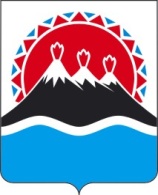 №О внесении изменения в приложение к постановлению Правительства Камчатского края от 22.05.2017 № 212-П «Об утверждении Порядка определения вида фактического использования зданий (строений, сооружений) и помещений в них, расположенных на территории Камчатского края, в отношении которых налоговая база определяется как кадастровая стоимость»